Publicado en Zhangjiajie, China el 23/02/2024 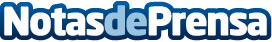 El Festival de los Faroles del Año del Dragón de Zhangjiajie termina mañana con un evento especialOrganizado por el Gobierno Popular Municipal de Zhangjiajie y otras instituciones, el Festival de los Faroles de Zhangjiajie con el tema "Festival de los Faroles y Carnaval Nacional de la Marea" se lleva a cabo del 3 al 24 de febreroDatos de contacto:Jason ZouDirector+86139 6634 8608Nota de prensa publicada en: https://www.notasdeprensa.es/el-festival-de-los-faroles-del-ano-del-dragon Categorias: Internacional Historia Entretenimiento Turismo Eventos http://www.notasdeprensa.es